INDICAÇÃO Nº 373/2014Sugere ao Poder Executivo Municipal limpeza de Praça localizada na Rua Alonso keese, ao lado da Escola Geraldo Rocha Campos, Vila Linópolis, neste município.Excelentíssimo Senhor Prefeito Municipal, Nos termos do Art. 108 do Regimento Interno desta Casa de Leis, dirijo-me a Vossa Excelência para sugerir que, por intermédio do Setor competente, seja realizada a limpeza de Praça localizada na Rua Alonso keese, ao lado da Escola Geraldo Rocha Campos, Vila Linópolis, neste município.Justificativa:Os moradores reclamam da falta de limpeza e manutenção no local acima citado. O local está sendo utilizado como depósito de lixo tanto por moradores do local, como de outros que despejam resto de material de construção e outros tipos de sobras. Os moradores pedem uma atenção especial pelo fato da praça estar localizada ao lado da Escola Geraldo Rocha Campos, uma vez que as aulas estão para ser iniciadas.Plenário “Dr. Tancredo Neves”, em 24 de Janeiro de 2.014.Celso ÁvilaVereador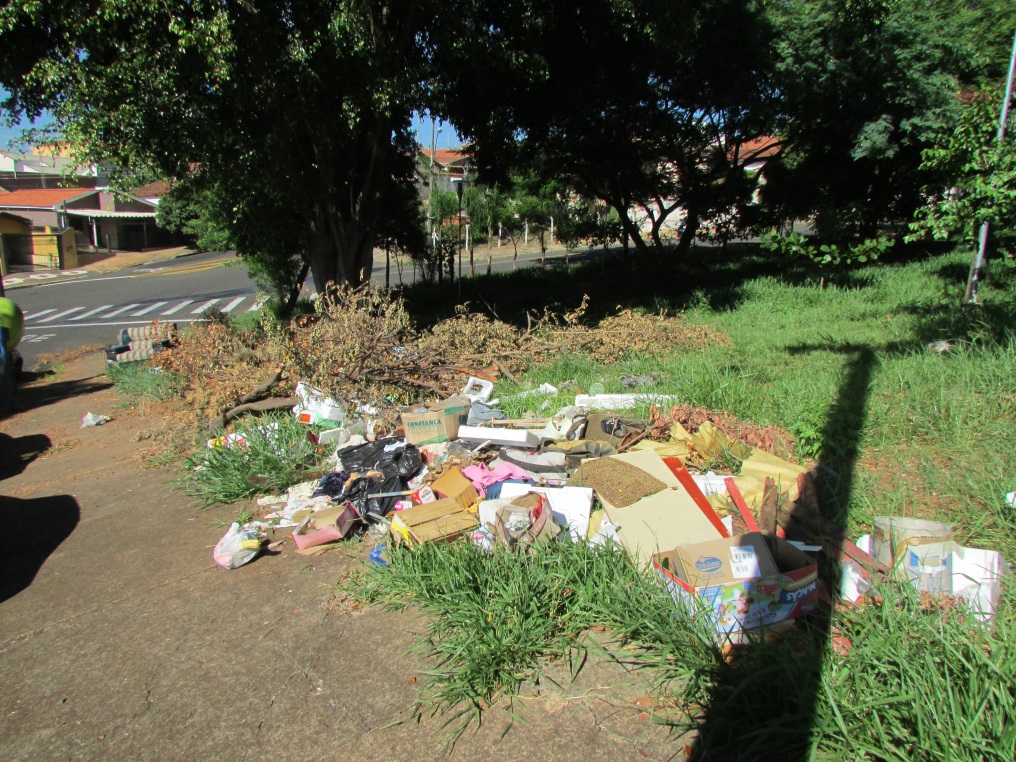 